Lampiran 17ANALISIS STATISTIKFrequenciesFrequency TableHistogram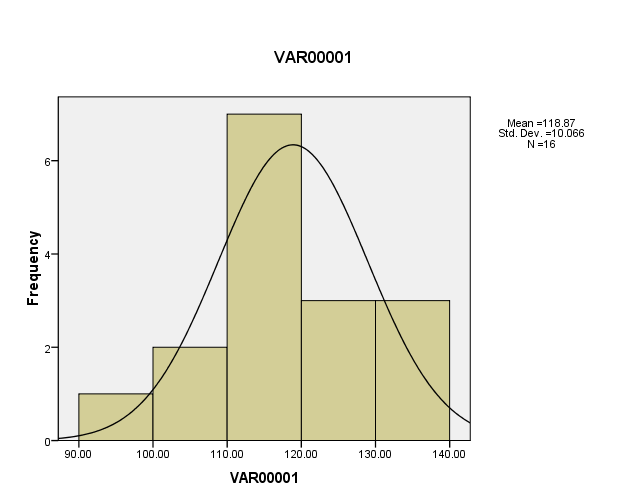 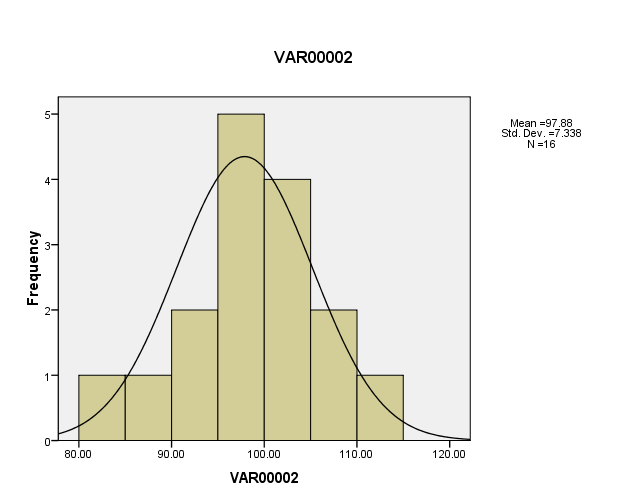 StatisticsStatisticsStatisticsStatisticsVAR00001VAR00002NValid1616NMissing00MeanMean118.875097.8750MedianMedian118.500098.5000ModeMode119.0098.00aStd. DeviationStd. Deviation10.065627.33826VarianceVariance101.31753.850RangeRange36.0029.00MinimumMinimum97.0081.00MaximumMaximum133.00110.00SumSum1902.001566.00Percentiles25114.250092.7500Percentiles50118.500098.5000Percentiles75128.7500102.7500a. Multiple modes exist. The smallest value is showna. Multiple modes exist. The smallest value is showna. Multiple modes exist. The smallest value is showna. Multiple modes exist. The smallest value is shownVAR00001VAR00001VAR00001VAR00001VAR00001VAR00001FrequencyPercentValid PercentCumulative PercentValid9716.26.26.2Valid10616.26.212.5Valid10816.26.218.8Valid11416.26.225.0Valid11516.26.231.2Valid11616.26.237.5Valid11716.26.243.8Valid11816.26.250.0Valid119212.512.562.5Valid12016.26.268.8Valid12816.26.275.0Valid12916.26.281.2Valid13116.26.287.5Valid13216.26.293.8Valid13316.26.2100.0ValidTotal16100.0100.0VAR00002VAR00002VAR00002VAR00002VAR00002VAR00002FrequencyPercentValid PercentCumulative PercentValid8116.26.26.2Valid8816.26.212.5Valid9116.26.218.8Valid9216.26.225.0Valid9516.26.231.2Valid9716.26.237.5Valid98212.512.550.0Valid9916.26.256.2Valid100212.512.568.8Valid10216.26.275.0Valid10316.26.281.2Valid10516.26.287.5Valid10716.26.293.8Valid11016.26.2100.0ValidTotal16100.0100.0